Torino, 26/05/2020CONTRASSEGNI di VERIFICAZIONE PERIODICA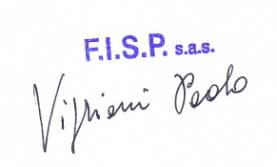 UTILIZZO: contrassegno da applicare sugli strumenti di misura                    in caso di esito POSITIVO della verificazione periodica.DIMENSIONI: 40mm x 40mm - Carattere di stampa nero su fondo  verdeMATERIALE: distruttibileLOGO: il contrassegno indica il mese e l’anno di scadenza della  verificazione periodica, contiene il numero 320, rilasciato da Unioncamere a F.I.S.P. s.a.s., preceduto dalla sigla della provincia in cui l’organismo ha la sede legale e da tale sigla è separato da una stella, inscritti in una circonferenza.UTILIZZO: Sigillo di chiusura strumento.DIMENSIONI: 12mm x 25mm – Logo Nero su sfondo bianco.MATERIALE: DistruttibileUTILIZZO: Contrassegno da applicare sugli strumenti di misura in caso di esito NEGATIVO della verificazione periodica.DIMENSIONI:  40mm x 40mm - Carattere di stampa nero su sfondo rossoMATERIALE:  DistruttibileLOGO: Il contrassegno indica che la Verifica Periodica ha avuto esito NEGATIVO, contiene la data della prova e il numero 320, rilasciato da Unioncamere a F.I.S.P. s.a.s., preceduto dalla sigla della provincia in cui l’organismo ha la sede legale e da tale sigla separato da una stella, inscritti in una circonferenza.